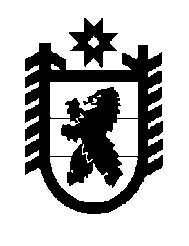 Российская Федерация Республика Карелия    РАСПОРЯЖЕНИЕГЛАВЫ РЕСПУБЛИКИ КАРЕЛИЯО поощренииЗа вклад в сохранение исторической памяти и патриотическое воспитание граждан на территории Республики Карелия поощрить почетным знаком Главы Республики Карелия «За вклад в развитие Республики Карелия»ТЮТРЮМОВА Александра Аркадьевича – продюсера общества 
с ограниченной ответственностью «Компания «АТК-СТУДИО», 
город Санкт-Петербург.            ГлаваРеспублики Карелия                                                          А.О. Парфенчиковг. Петрозаводск17 июля 2019 года№ 384-р